ALLEGATO 3AUTOCERTIFICAZIONE ( art. 46 D.P.R. 28/12/2000 n. 445 ) Io sottoscritto/a ________________________________________________nato a  _______________________________ ( ) il _________________________________________ residente a _______________________________________in via _________________________________DICHIAROsotto la mia responsabilità, di/cheSono consapevole che ai sensi degli artt. 75 e 76 del D.P.R. 445/2000, in caso di false dichiarazioni accertate dall’amministrazione procedente verranno applicate le sanzioni penali previste e la decadenza dal beneficio ottenuto sulla base della dichiarazione non veritiera. Sono a conoscenza che la mancata accettazione della presente dichiarazione, quando le norme di legge o di regolamento ne consentono la presentazione, costituisce violazione dei doveri d’ufficio (art. 74 del D.P.R. 445/2000). Ai sensi del Regolamento UE 2016/679, i dati personali forniti dal sottoscritto dovranno essere trattati, dall’ente al quale la presente dichiarazione viene prodotta, per le finalità connesse all’erogazione del servizio o della prestazione per cui la dichiarazione stessa viene resa e per gli eventuali successivi adempimenti di competenza.Luogo e data della sottoscrizione ______________________________________________________ Firma del dichiarante _______________________________________________________________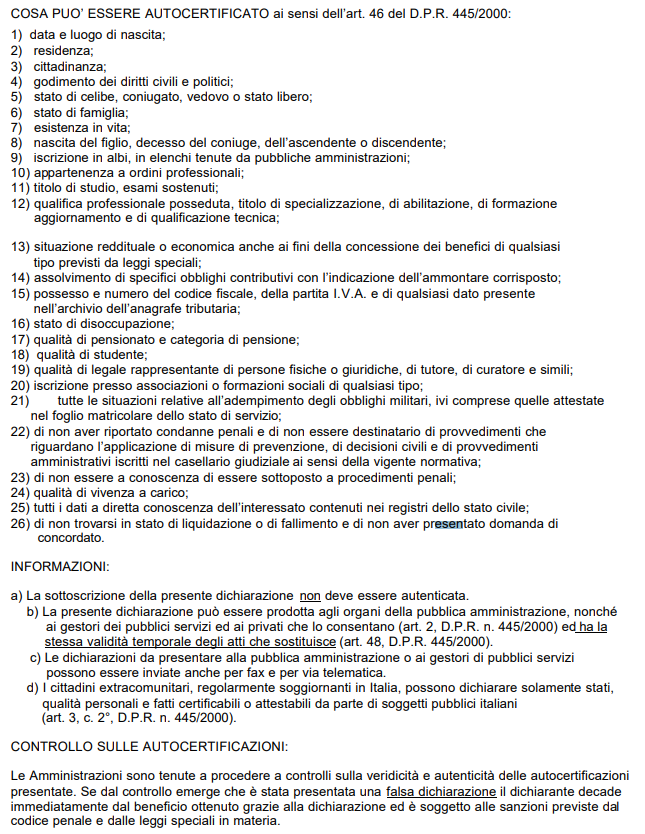 